XIII Biatlón de VillaviciosaPrueba del Circuito Asturiano 2018Domingo 26 de agosto de 2018 a las 18:15 horas (El Puntal)ORGANIZA: Federación de Pentatlón Moderno del Principado de Asturias.PATROCINA: Patronato Municipal de Deportes de Villaviciosa.COLABORAN: Glacia, DGDPREMIOS: Premios a los 3 primeros clasificados de cada categoría.INSCRIPCIONES: Por correo electrónico pentatlonmoderno@hotmail.com ciudaddegijon@telecable.es Por teléfono al número 670 631 176Cuota no Federados 10€HORARIOS: Tanto para categoría masculina como femeninaHora	Prueba	DistanciasRECORRIDO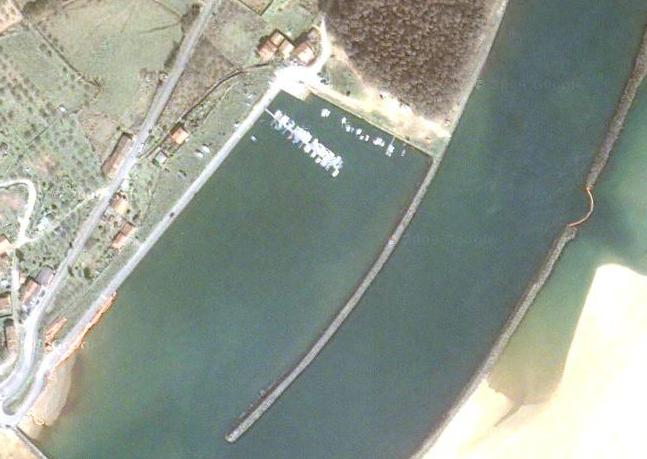 En azul el tramo de carrera por el Paseo del Puntal, en amarillo tramo natacion18:15 hBenjamín, alevin,infantil500-100-50018:40 hOPEN todas las categorías y Máster A Máster B Master C1500-200-150019:00 hMIXTOI 